ČTYŘÚHELNÍKY – ROVNOBĚŽNÍKYČTYŘÚHELNÍKY 4 vrcholy, 4 strany, 4 úhly Rovnoběžníky, lichoběžníky, různoběžníky Ukázka: ROVNOBĚŽNÍKY Čtyřúhelníky, které mají obě dvojice protějších stran rovnoběžné a shodné Čtverec, obdélník, kosočtverec, kosodélník čtverec, kosočtverec – všechny strany mají stejnou velikostobdélník, kosodélník – protější strany mají stejnou velikost čtverec, obdélník – strany jsou k sobě kolmé 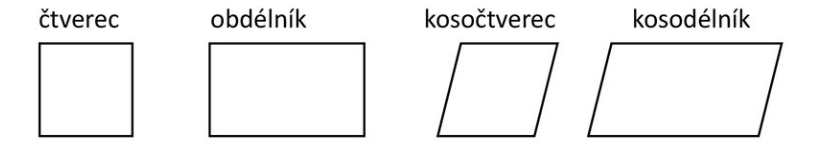 